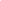 Modelo Parroquial, Regional o DiocesanoEl esquema general que a continuación se describe incluye los componentes más importantes para una parroquia o un retiro diocesano.  Este retiro podría complementar el modelo de Testimonio de Amor. Es muy importante de hacer los retiros accesibles a las parejas jóvenes que tienen:Fundamentos teológicos y filosóficos limitados. Nunca haber sido expuestos a una formación madura de la fe o suficientemente evangelizados y/o catequizados.Poca apreciación a la lectura, reflexión y oración personal.Haber sido formados por una perspectiva negativa de permanencia y la bondad del matrimonio.Estas parejas necesitan un referente más profundo en cuanto a la formación de la fe, oración, inspiración, y conversación, de manera  que ellos puedan continuar refiriéndose en los años por venir. Los tópicos claves a seguir son:¿Quién es Dios?	a. Entendiendo que Dios es el autor de la nuestras vidas y nos provee una estructura 		    y un orden para toda su creación.	b. Dios es Amor y entendimiento en términos de relaciones.¿Qué significa ser hombre y mujer?	a. Entendiendo el plan de Dios para nuestra Salvación  y Libertad.b. Visualizar cómo hemos sido lastimados por el pecado (hablando en términos      médicos del pecado infligiendo y lastimando en vez de culpabilidad).c. Usando las Virtudes como nuestro tutor; Virtudes la perfecta libertad.d. Solo crecemos (emocionalmente, espiritualmente psicológicamente) dentro de      relaciones.¿Quién es Cristo y por qué necesitamos la salvación y redención?	a. En Cristo, vemos a Dios, autor  de la creación, dibujándose así mismo en nuestras     vidas.b. Cristo revela las verdades acerca de nosotros, invitándonos a entender que es real     y permanente.  Cuando nuestras mentes y voluntad corresponden a Sus verdades    reveladas, nosotros experimentamos la realidad viviendo las Virtudes Cardinales:i. Fortaleza: poder para alcanzar bienes difíciles y resistir males atractivos.ii. Templanza: la habilidad de moldear los deseos los deseos hacia un      propósito atractivo.iii. Justicia: dar lo que corresponde.iv. Prudencia: la capacidad de elegir la mejor acción y tener el poder de     integrar todas estas verdades para hacer la mejor opción.El Amor de Cristo para su Iglesia y nuestra necesidad de los Sacramentos.	a. Todo es transformado y redimido por Cristo por medio de la sangre y el agua que      brotan de Su costado traspasado.b. Todo en la vida se transforma ahora en un regalo o gracia, y en ofrenda de vida      eterna.c. El amor y la fidelidad sobrevive y supera la muerte.¿Por qué tenemos el Sacramento del Matrimonio y cual es la finalidad del Matrimonio?	a. Viendo el amor como efectivamente y activamente compromete a el bien del otro.Entendiendo las Promesas y Votos del Matrimonio.	a. En el Matrimonio hay un compromiso mutuo entre el esposo y la esposa del uno    para el  otro, a un nivel más profundo existe su compromiso hacia el Señor, juntos.    Pero el más profundo de todos, ¡es el compromiso del Señor hacia ellos! En el día     de su boda, las parejas escucharan y consentirán hacia El Señor, diciendo: “No     eres tu quien me eligió, sino Yo quien te eligió para ir y cosechar frutos duraderos”.b. La necesidad de proteger y defender el Vínculo/Votos: “Solo Jesús quien ama     perfectamente y es capaz de amar completamente, en las buenas y en las malas,    en la riqueza o en la enfermedad, la muerte nos separara.”Viviendo lo que Dios ha revelado acerca del Amor Conyugal y la Sexualidad (PNF vs Contracepción)	a. Entendiendonos a nosotros mismos al ser un regalo para el otro.	b. Entendiendo el lenguaje del cuerpo.	c. Como padres, nosotros con Dios, co-creamos nueva vida por medio del don de los     hijos.Viviendo y formando un matrimonio y una familia Católica dentro de la Iglesia (conectandolos a su parroquia y a los sacramentos).	a. La importancia de la oración en pareja.	b. Entendiendo el papel de la misericordia y el Sacramento de la Reconciliación     dentro el matrimonio y la vida familiar. c.  Desarrollando una espiritualidad Eucarística y un enraizamiento en Cristo.	d. Viviendo la Iglesia doméstica, como una misión extensiva de tu parroquia local.El contenido de este esquema general deberá ser cubierto en el orden presentado.Recomendamos un retiro de tres a seis horas.